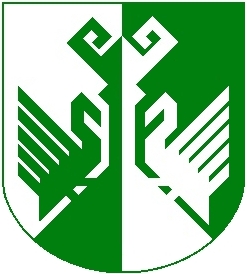 от 04 октября 2016 года № 445О подготовке и проведении Антинаркотической профилактической акции «Призывник» В целях раннего выявления лиц, потребляющих наркотики без назначения врача, и совершенствования антинаркотической профилактической работы среди допризывной молодежи и граждан, призываемых на военную службу в Вооруженные Силы Российской Федерации, администрация Сернурского муниципального района постановляет:	1. Провести в Сернурском муниципальном районе с 05 октября по 20 декабря 2016 года антинаркотическую профилактическую акцию «Призывник» (далее – Акция) в рамках Всероссийской акции. 2. Антинаркотической комиссии Сернурского муниципального района составить сводный план мероприятий по военно-патриотическому воспитанию, повышению правовой грамотности среди подростков и молодежи, включая вопросы первичной профилактики незаконного потребления наркотиков.3. МУ «Отдел образования и по делам молодежи администрации МО «Сернурский муниципальный район» разработать, изготовить, распространить буклеты, листовки, плакаты, памятки и баннеры с информацией о проведении Акции.4. Рекомендовать ГБУ РМЭ «Сернурская ЦРБ»:1) проводить работу по выявлению среди лиц, поступающих на военную службу, фактов немедицинского потребления наркотиков;2) проводить профилактическую работу с данной категорией граждан.5. Рекомендовать начальнику отдела (Военного комиссариата Республики Марий Эл по Сернурскому району) Шабалину А.И. провести 20 октября 2016 года День призывника.6. Руководителям отделов администрации Сернурского муниципального района:1) обеспечить организацию и проведение запланированных мероприятий;2) представить в администрацию Сернурского муниципального района отчет по проведенным мероприятиям в срок до 25 декабря 2016 года. 7. Главному редактору газет «Край сернурский» и «Шернур вел» Лебедевой Е.А. обеспечить освещение мероприятий, проводимых в рамках Акции.8. Контроль за исполнением настоящего постановления возложить на заместителя главы администрации Сернурского муниципального района по социальным вопросам И.Л. Казанцеву.9. Настоящее постановление подлежит размещению на официальном сайте Сернурского муниципального района в информационно-телекоммуникационной сети Интернет.  И.о.главы администрации Сернурского муниципального района 						А.КугергинШЕРНУРМУНИЦИПАЛРАЙОНЫНАДМИНИСТРАЦИЙЖЕАДМИНИСТРАЦИЯ СЕРНУРСКОГО МУНИЦИПАЛЬНОГО РАЙОНАПУНЧАЛПОСТАНОВЛЕНИЕ